Assalamu’alaikumAlhamdulillah puji syukur terhadap Tuhan YME tali silaturahmi dengan teman pengurus galiro terjalin dengan baik. Singkat cerita anak asuh di tahun ini ada sedikit perubahan dikarenakan Salma dan Fatullah dengan berat hati saya keluarkan dari kelompok anak asuh pada tahun ini. Salma sudah lulus dari SDN Cindai Alus 1 dan Fatullah pindah sekolah Boleh kiranya saya usulkan pergantian anak asuh yang lama digantikan dengan anak asuh baru agar dapa tjuga merasakan bantuan dari teman-teman. Anak asuh yang pertama bernama : Tiara, anak piatu sejak umur 5 tahun (dikarenakan sudah ditinggalkan ibunya sakit kanker rahim). Sekarang sudah duduk kelas 2 A. Anak dari Bapa Sufiansyah pekerjaan buruh bangunan dengan rumah masih ngontrak.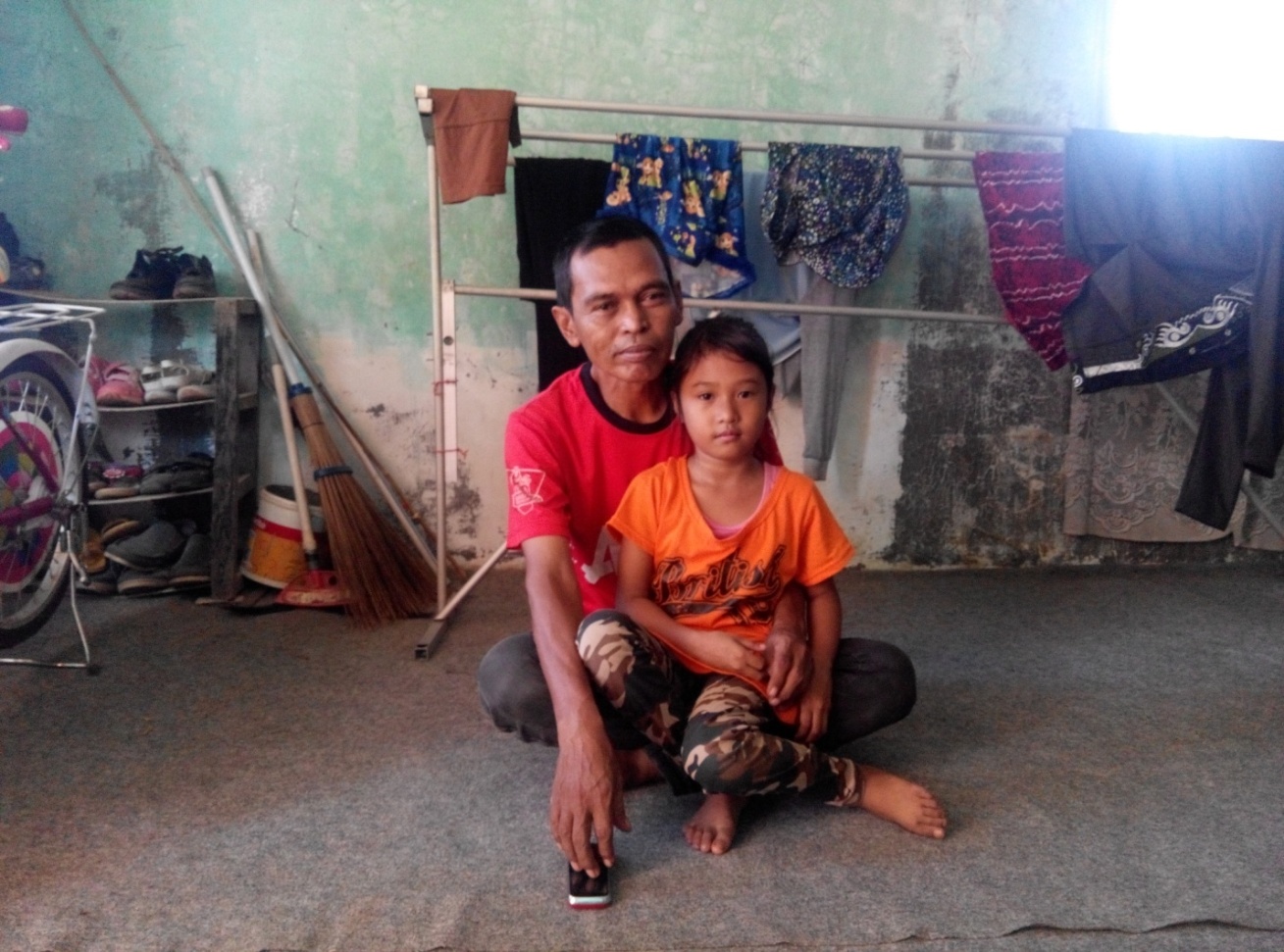 Tiara bersamaAyahnyaAnak asuh yang kedua bernama : Ismi kelas 2B, anak dari bapak Hasbullah pekerjaan buruh bangunan dan Ibunya bernama Arafah pekerjaan Ibu Rumah Tangga.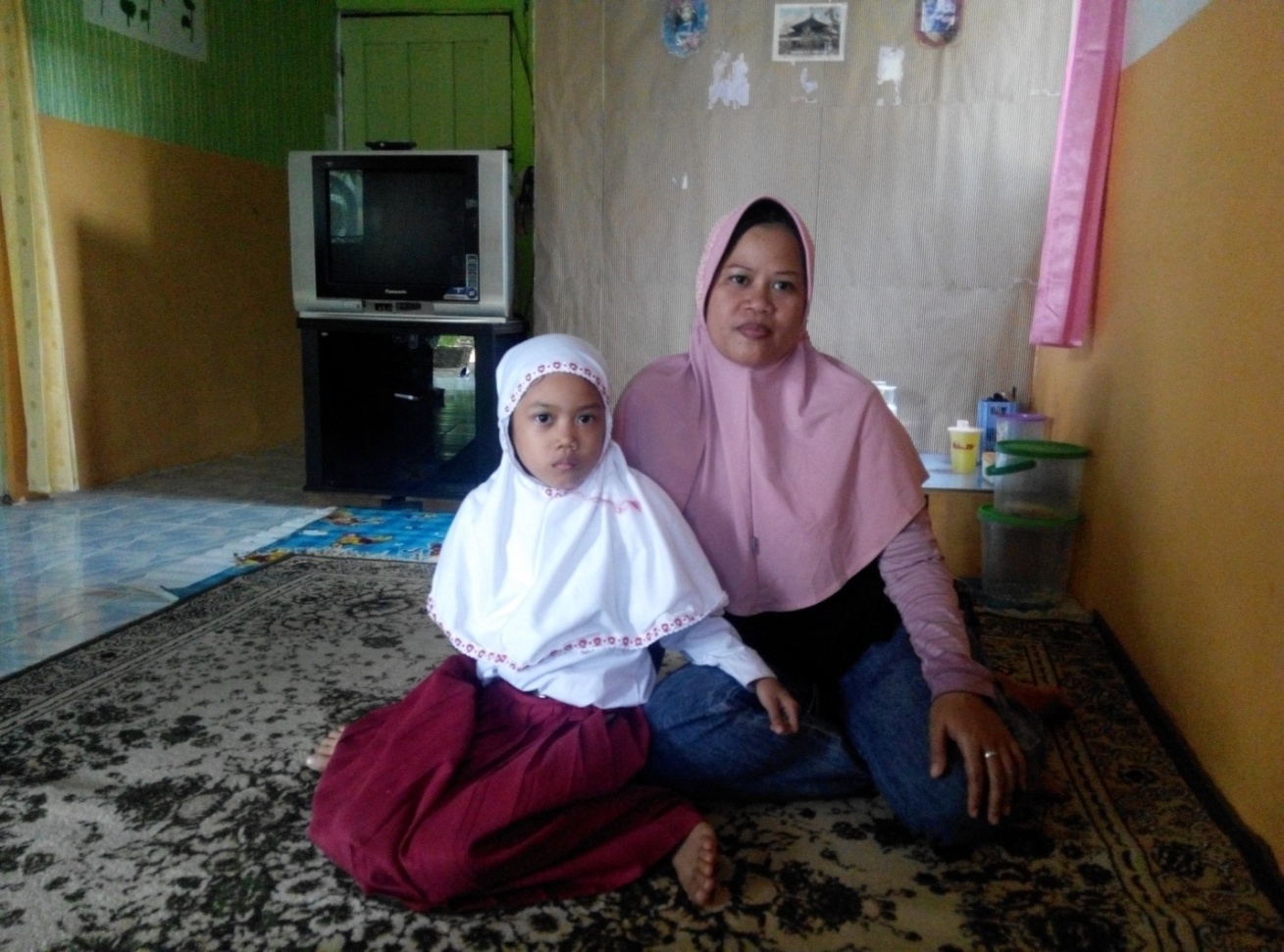 Ismi bersama IbunyaAnak asuh yang ketiga bernama : Sarah kelas 3A, termasuk anak yang berprestasi mendapat peringkat 1  pada tahun ini. Anak dari bapak Hafid yang bekerja sebagai juru parker tempat ibadah (mesjid), ibunya Nurhayati bekerja sebagai buruh cuci (Loundry). Sarah anak ke 3 dari 4 bersaudara, keadaan rumah yang masih ngontrak.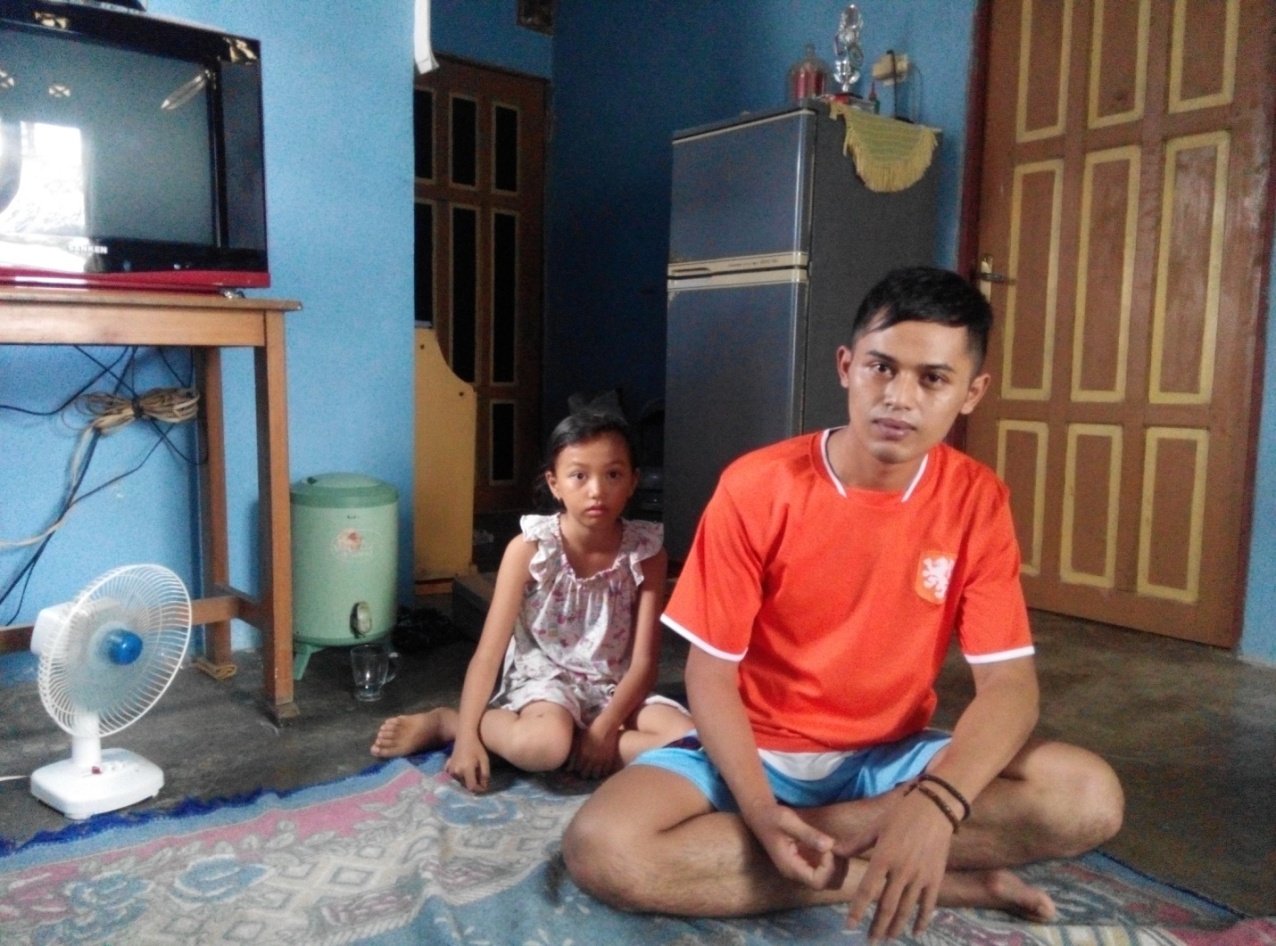 Sarah bersama pamannyaAnak asuh yang keempat bernama : Nasrudin kelas 3B anak dari bapak Irwanto (ALM) sekarang mempunyai bapak sambung (tiri) bernama Solekhan bekerja sebagai buruh bangunan/ tukang batu, ibunya bernama Puspayani bekerja sebagai IRT. Nasrudin anak pertama dari 2 bersaudara .Inilah wajah baru 4 anak asuh yang saya usulkan,dapat kiranya disetujui oleh teman-teman sekalian.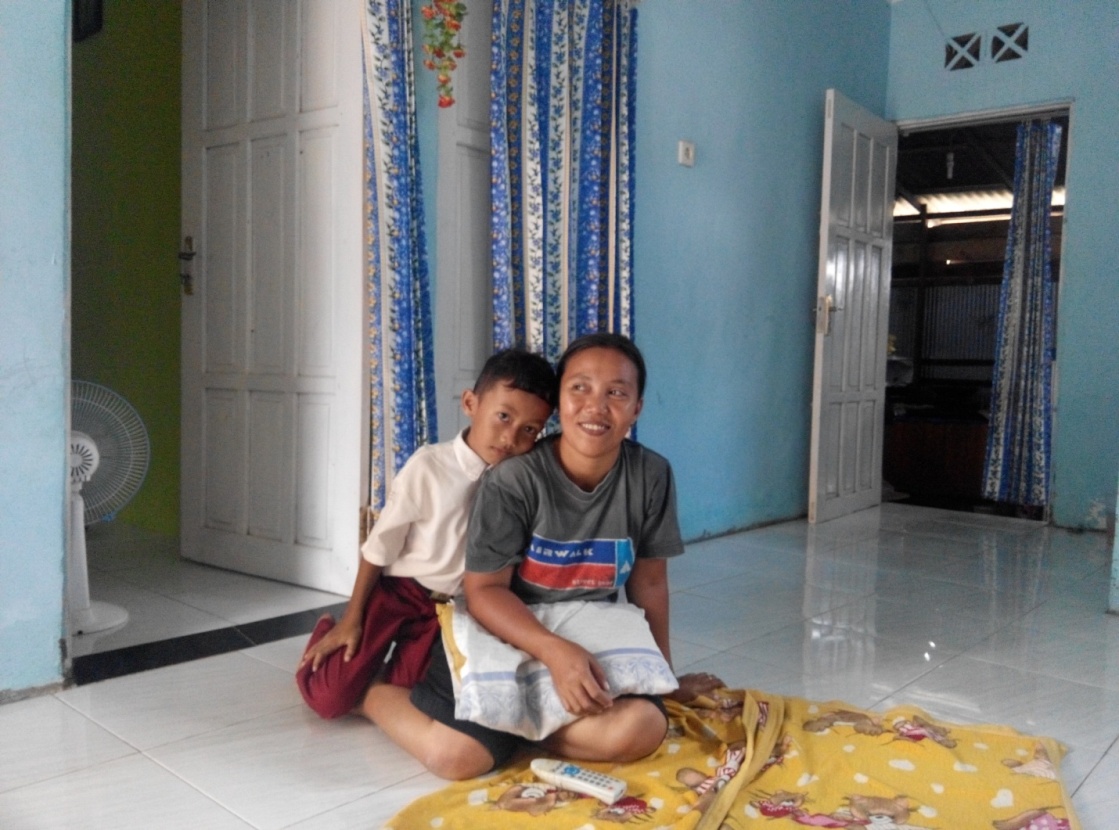 Nasrudin bersama IbunyaSedangkan anak asuh yang lama yaituToegas sekarang sudah naik kelas 4, anak dari bapak Hermanto pekerjaan kuli di pasar (serabutan) Ibunya bernama Rayu bekerja sebagai ibu rumah tangga.`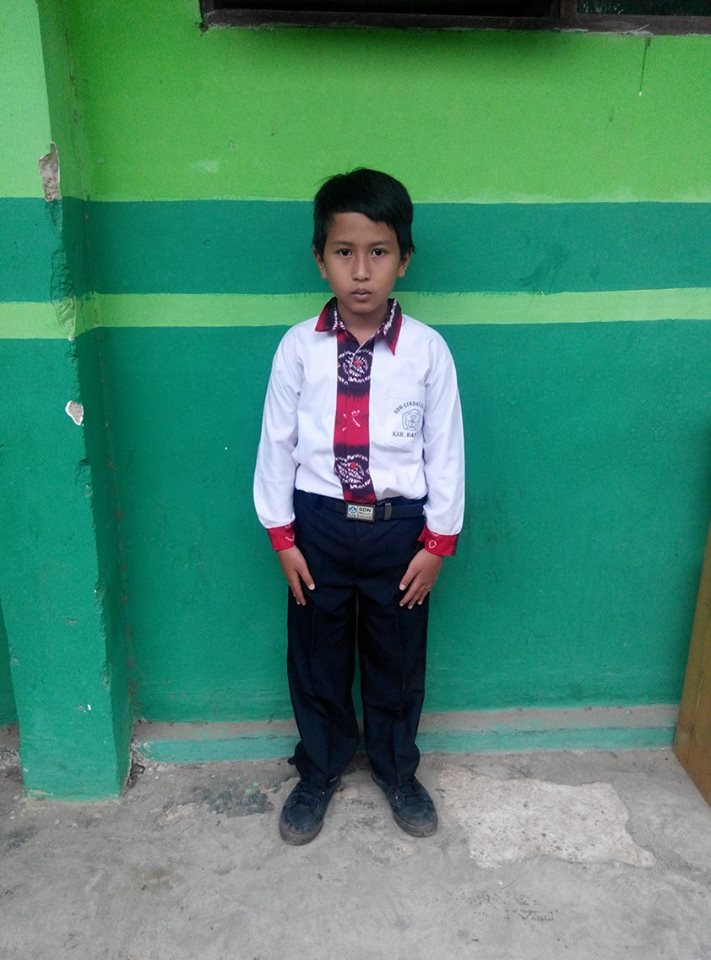 Foto Toegas di depan sekolahnyaCatatan: Baju yang dipakai merupakan seragam yang dibeli dengan bantuan dari Galiro.Lingkar pinggang celana Toegas sudah menjadi sempit.Berikutnya Mila  anak yatim) sekarang naik kelas 6 mendapatkan peringkat ke 2 pada tahun ajaran kemarin, ibunya sebagai pedagang sayur keliling dan masih tinggal dirumah kontrakan.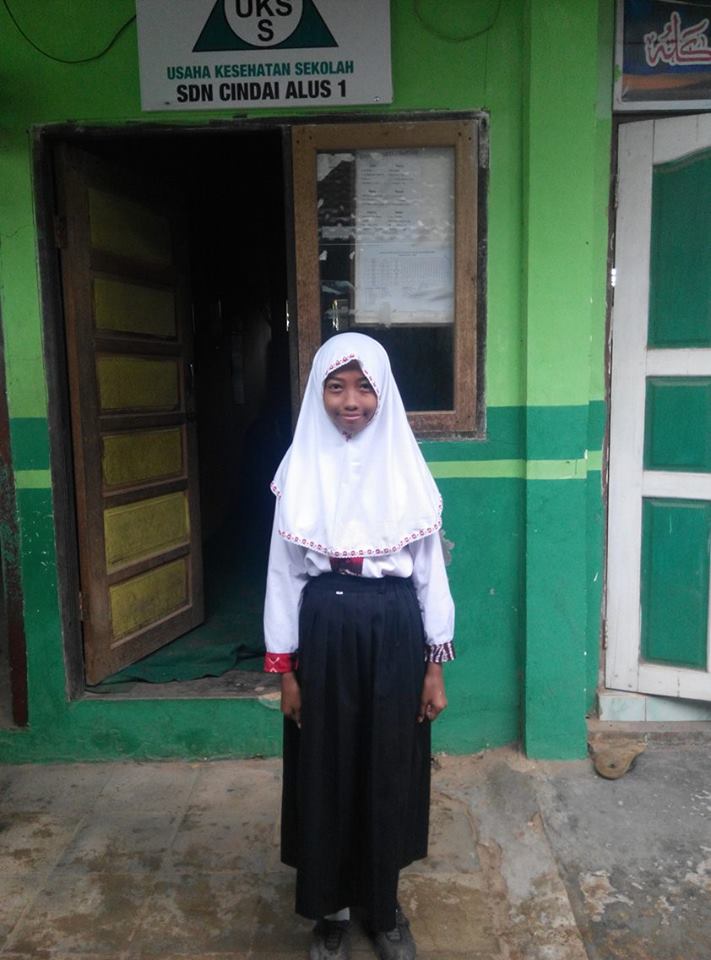 Foto Mila di depan sekolahnyaCatatan: Baju yang dipakai merupakan seragam yang dibeli dengan bantuan dari Galiro. Rok Mila sedikit gantung, namun karena sebentar lagi akan lulus, saya tidak mengajukan bantuan dana untuk seragam sekolahnya. Anak asuh yang terakhir yaitu Dendi (anak yatim) yang diasuh oleh bibinya yang bekerja sebagai pedagang sayur kaki lima dipasar, sekarang dendi juga naik kelas 6 mendapatkan peringkat pertama pada tahun ajaran kemarin.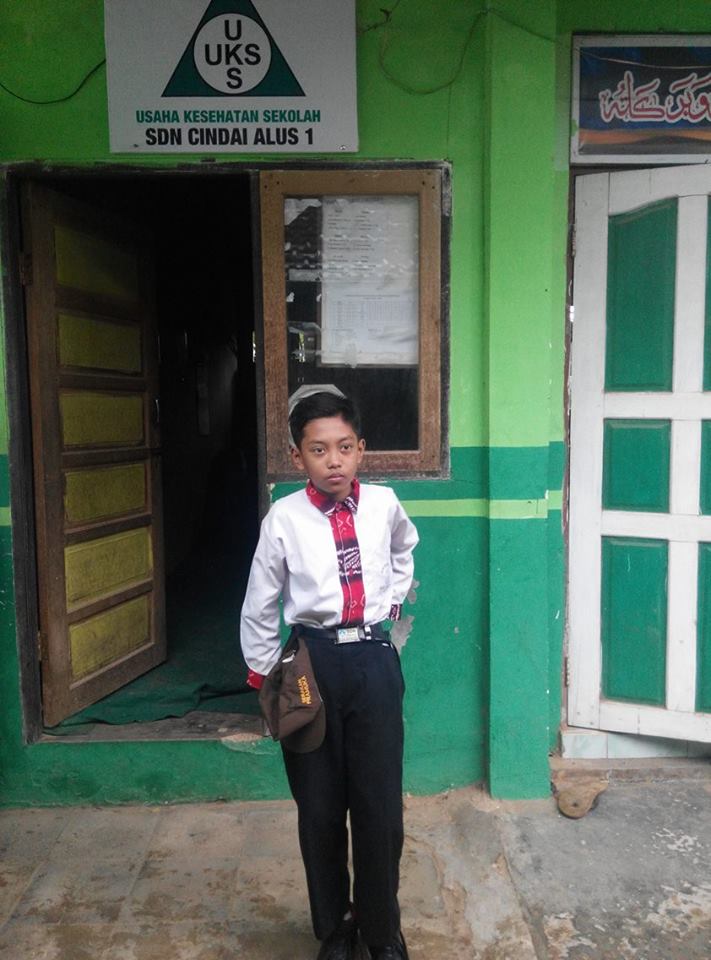 Foto Dendi di depansekolahnyaCatatan: Baju yang dipakai merupakan seragam yang dibeli dengan bantuan dari Galiro.Berikut adalah rincian yang dapat kiranya teman-teman kabulkan atas bantuannya yang benar-benar saya harapkan dan mereka butuhkan.Antara anak asuh yangbernama : Tiara, Ismi dan Sarah (rinciannya saya gabung agar teman-teman mempermudah)Catatan : Per Orang Rp. 1.695.000,-Rincian barang untuk Toegas dan Nasruddin sbb :Catatan : Per Orang Rp. 1.645.000 (-jilbab)Sedangkan Dendi dan Mila berbeda dengan adik kelasnya. Seperti biasa mereka diwajibkan menabung untuk meringankan biaya kelulusan nanti dengan rimcian sbb:Inilah rincian dari semua yang diperlukan anak asuh saya, mohon kiranya di pertimbangkan untuk dikabulkan. Terima kasih kepada teman-teman.Wassalamu’alaikumWr.Wb.Hormat sayaReny P.M., S.Pd1. Ikat pinggang(sabuk) berlogoSDN Cindai Alus 1Rp. 25.000x3orangRp. 75.0002.Kaos Kaki Putih dan Coklat berlogoSDN Cindai Alus 1Rp.50.0000x 3orangRp. 150.0003.Dasi berlogo  SDN Cindai Alus 1Rp. 15.000x 3orangRp. 45.0004.Topi berlogo  SDN Cindai Alus 1Rp 20.000x 3orangRp.60.0005.Rompi berlogo  SDN Cindai Alus 1 (untuk hari senin)Rp. 55.000x 3orangRp. 165.0006.Baju Batik untuk (untukharikamis)Rp. 95.000x 3orangRp.285.0007. Baju Sasirangan 1 stell (untukhariJum’at)Rp. 200.000x 3orangRp.600.0008.Seragam Olahraga 1 StellRp. 150.000x 3orangRp. 450.0009.Jilbab Putih & Coklat SDN Cindai Alus 1Rp. 50.000x 3orangRp. 150.00010.Seragam Merah Putih 1 stellRp. 170.000x 3orangRp. 510.00011.Seragam Pramuka 1 stellRp. 170.000x 3orangRp. 510.00012.Alat-Alat Tulis lengkapRp. 250.000x 3orangRp. 750.00013.Buku LKS dllRp. 150.000x 3orangRp. 450.00014.TasRp. 125.000x 3orangRp. 375.00015.SepatuRp. 170.000x 3orangRp. 510.000JUMLAHJUMLAHJUMLAHJUMLAHRp. 5.085.0001. Ikat pinggang(sabuk) berlogoSDN Cindai Alus 1Rp. 25.000x 2orangRp. 50.0002.Kaos Kaki Putih dan Coklat berlogoSDN Cindai Alus 1Rp.50.0000x 2orangRp. 100.0003.Dasi berlogo  SDN Cindai Alus 1Rp. 15.000x 2orangRp. 30.0004.Topi berlogo  SDN Cindai Alus 1Rp 20.000x 2orangRp.40.0005.Rompi berlogo  SDN Cindai Alus 1 (untuk hari senin)Rp. 55.000x 2orangRp. 110.0006.Baju Batik untuk (untuk hari kamis)Rp. 95.000x 2orangRp.190.0007. Baju Sasirangan 1 stell (untuk hari Jum’at)Rp. 200.000x 2orangRp.400.0008.Seragam Olahraga 1 StellRp. 150.000x 2orangRp. 300.0009.Seragam Merah Putih 1 stellRp. 170.000x 2orangRp. 340.00010.Seragam Pramuka 1 stellRp. 170.000x 2orangRp. 340.00011.Alat-Alat Tulis lengkapRp. 250.000x 2orangRp. 500.00012.Buku LKS dllRp. 150.000x 2orangRp. 300.00013.TasRp. 125.000x 2orangRp. 250.00014.SepatuRp. 170.000x 2orangRp. 340.000JUMLAHJUMLAHJUMLAHJUMLAHRp. 3.290.0001.Untuk perpisahan disekolah tahun akan datangRp. 150.000x2orangRp. 300.0002.Penulisan SKHU & IjazahRp. 55.000x2orangRp. 110.0003.Biasanya anak menginginkan rekreasiRp. 150.000x2orangRp. 300.000Jumlah uang yang ditabungJumlah uang yang ditabungRp. 355.000x2orangRp. 710.000Tambahan untuk keperluan yang lain, sbbTambahan untuk keperluan yang lain, sbbTambahan untuk keperluan yang lain, sbbTambahan untuk keperluan yang lain, sbbTambahan untuk keperluan yang lain, sbb4.LKS dllRp. 150.000x2orangRp. 300.000Alat-alat tulis lengkapRp. 250.000x2orangRp. 500.000TasRp. 125.000x2orangRp. 250.000SepatuRp. 170.000x2orangRp. 340.000JumlahJumlahJumlahJumlahRp. 1.390.000JumlahKeseluruhanRp. 710.000 + Rp.1.390.000 = 2.100.000,-JumlahKeseluruhanRp. 710.000 + Rp.1.390.000 = 2.100.000,-JumlahKeseluruhanRp. 710.000 + Rp.1.390.000 = 2.100.000,-JumlahKeseluruhanRp. 710.000 + Rp.1.390.000 = 2.100.000,-JumlahKeseluruhanRp. 710.000 + Rp.1.390.000 = 2.100.000,-